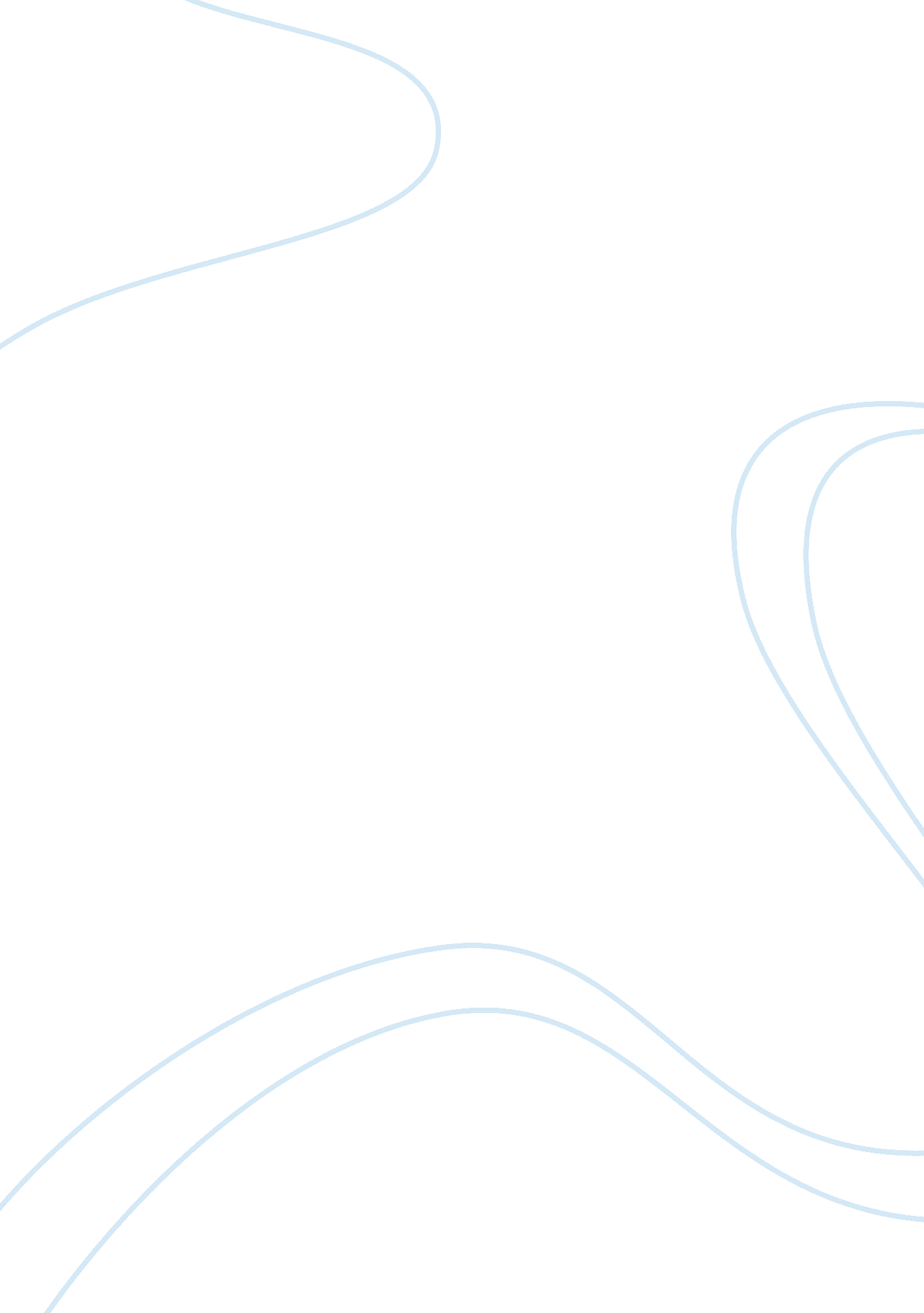 George adams president of sa recyclingPeople, Patch Adams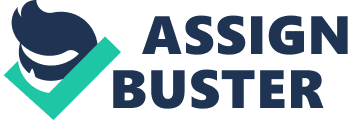 GEORGE ADAMS Your School of Engineering, Social Sciences, etc Number and of Paper Abstract This paper aims to give a background about George Adams, the President of SA Recycling, his autobiography, his accomplishments and his influence on the community around him by making our world a better place to live in. Keywords: George Adams, recycling, SA recycling, metal facility, scrap metal business, George Adams “ Mr. George Adams is President of SA Recycling, located in Anaheim, California, who has been the heading the family-owned scrap metal business labelled as Adams Steel, since its inception in 1977. The business commenced about thirty-five years ago through Adams’ father, who then owned a single scrap metal facility located in Anaheim, which later became known as SA Recycling. The business has grown significantly and now covers forty locations in three states, and has employed 1, 500 workers and processes almost two million tons of recycled metals in a year” (Citizen of the Year 2010). Mr. Adams is an attorney by profession, after graduating from “ Western State University in 1984, where he earned his Juris Doctor degree” (Citizen of the Year 2010). Aside from being a lawyer, Adams was also elected as “ Chairman of the Institute of Scrap Recycling Industries, Inc. (ISRI) in 2008. ISRI is a private, non-profit trade association which based in Washington, D. C, also regarded as the Voice of the Recycling Industry” (Citizen of the Year 2010). This group represents more than “ 1, 600 private, stock and profit corporations who process, acting as brokers and may also be consumers” (Citizen of the year 2010) of scrap materials such as “ old and new metals, glass, rubber, paper and plastics” (ISRI. org). The advocacies of ISRI are also laudable as they provide education, training, and promoting public awareness on the importance of recycling to help our Mother Earth. In my opinion, I believe that George is a commendable and praiseworthy individual who has a big passion for the environment. I admire him for his accomplishments because he devoted so much of his time and effort to help in educating people about the value of recycling and making our world a better place to live in for this generation and future generations. A man like George deserves recognition because of his great love for his country and concern for the environment. It is hoped that many will follow his footsteps and make a difference in the world. References George Adams, Citizen of the Year 2010. (2010). Retrieved on April 26, 2011, from http://www. chccanaheim. com/documents/citizenoftheyear2010. pdf Institute of Scrap Recycling Industries, Inc. (ISRI), Voice of the Recycling Industry, Scrap Recycling Industry (2010). Retrieved on April 27, 2011, from http://www. isri. org/iMIS15_PROD/ISRI/Home/ISRI/Home. aspx? hkey= b5f15281-53ed-4f73-8dc0-a238a1d8c4b4 